«Об обеспечении горячим питанием детей с ограниченными возможностями здоровья, обучающихся в муниципальных общеобразовательных организациях МР «Печора»Во исполнение   пункта 7  статьи  79  Федерального  Закона  от 29.12.2012 № 273-ФЗ «Об образовании в Российской Федерации», в соответствии  постановлением Главного государственного санитарного врача РФ от 27.10.2020 № 32 «Об утверждении санитарно-эпидемиологических правил и норм СанПиН 2.3/2.4. 3590-20 «Санитарно-эпидемиологические требования к организации общественного питания населения», в целях реализации социальных гарантий и охраны здоровья учащихся общеобразовательных организаций муниципального района «Печора»администрация ПОСТАНОВЛЯЕТ:Утвердить:Порядок обеспечения бесплатным двухразовым питанием обучающихся с ограниченными возможностями здоровья, получающих образование в муниципальных общеобразовательных организациях за счет средств бюджета МО МР «Печора» (за исключением обучающихся с ограниченными возможностями здоровья, обучение которых организовано муниципальными общеобразовательными организациями, осуществляющими образовательную деятельность, на дому) согласно приложению 1 к настоящему постановлению;1.2. Порядок обеспечения бесплатным двухразовым питанием обучающихся с ограниченными возможностями здоровья, обучение которых организовано муниципальными общеобразовательными организациями, осуществляющими образовательную деятельность, на дому, в том числе возможность замены бесплатного двухразового питания денежной компенсацией за счет средств бюджета МО МР «Печора» согласно приложению 2 к настоящему постановлению.1.3. Форму отчета о расходовании средств бюджета МО МР «Печора» на предоставление горячего питания обучающимся муниципальных общеобразовательных организаций согласно приложению 3 к настоящему постановлению.2. Определить Управление образования МР «Печора» уполномоченным органом исполнительной власти МО МР «Печора» по разъяснению порядков, указанных в пункте 1 настоящего постановления.3. Рекомендовать муниципальным общеобразовательным организациям МО МР «Печора» руководствоваться настоящим постановлением при принятии локальных нормативно-правовых актов, устанавливающих порядки обеспечения двухразовым питанием обучающихся с ограниченными возможностями здоровья муниципальных образовательных организаций.    4. Отменить постановление администрации муниципального района «Печора» от 19.10.2020 № 1002 «Об обеспечении горячим питанием детей с ограниченными возможностями здоровья, обучающихся в муниципальных общеобразовательных организациях МР «Печора».5. Настоящее постановление вступает в силу со дня его принятия и подлежит размещению на официальном сайте муниципального района «Печора».Приложение 1                                                             к постановлению администрации МР «Печора»                                                                                      от «_____» ___________№______Порядок  обеспечения бесплатным двухразовым питанием обучающихся с ограниченными возможностями здоровья, получающих образование в муниципальных общеобразовательных организациях за счет средств бюджета МО МР «Печора» (за исключением обучающихся с ограниченными возможностями здоровья, обучение которых организовано муниципальными общеобразовательными организациями, осуществляющими образовательную деятельность, на дому)1. Настоящий Порядок регулирует вопросы обеспечения бесплатным двухразовым питанием обучающихся с ограниченными возможностями здоровья, получающих образование в муниципальных общеобразовательных организациях за счет средств бюджета МО МР «Печора» (за исключением обучающихся с ограниченными возможностями здоровья, обучение которых организовано муниципальными общеобразовательными организациями, осуществляющими образовательную деятельность, на дому) (далее соответственно - обучающийся, образовательная организация).2. Обучающиеся обеспечиваются бесплатным двухразовым питанием в соответствии с нормами, установленными санитарно-эпидемиологическими требованиями к организации общественного питания детей.3. Обеспечение бесплатным двухразовым питанием обучающихся образовательных организаций осуществляется в течение всего периода обучения в дни фактического посещения занятий в образовательной организации.За дни непосещения обучающимся занятий в образовательной организации, в том числе включая выходные, праздничные и каникулярные дни, установленные нормативным актом образовательной организации, бесплатное двухразовое питание не предоставляется.4. Обучающиеся обеспечиваются бесплатным питанием в виде сухого продуктового набора в следующих случаях:1) если период пребывания обучающегося в образовательной организации не позволяет организовать двухразовое питание;2) проведения в рамках учебного процесса мероприятий, организованных вне образовательной организации, и невозможности организации горячего питания;3) в период реализации образовательных программ с применением электронного обучения и дистанционных образовательных технологий.5. Замена обеспечения обучающегося питанием денежной компенсацией не допускается.6. Организация обеспечения обучающегося сухим продуктовым набором устанавливается образовательной организацией.7. Для обеспечения обучающегося бесплатным двухразовым питанием родители (законные представители) или обучающийся, приобретший дееспособность в полном объеме в соответствии с законодательством Российской Федерации (лицо, являющееся его представителем в соответствии с законодательством Российской Федерации), (далее - заявитель) представляет в образовательную организацию заявление и следующие документы:1) документы, удостоверяющие личность заявителя (в случае, если от имени заявителя действует лицо, являющееся его представителем в соответствии с законодательством Российской Федерации, то дополнительно представляются документ, удостоверяющий личность представителя, и документ, подтверждающий соответствующие полномочия);2) заключение психолого-медико-педагогической комиссии, подтверждающее наличие у обучающегося статуса «лицо с ограниченными возможностями здоровья».Специалист образовательной организации, ответственный за прием документов, изготавливает копии представленных заявителем документов (далее - документы), указанных в подпунктах 1 и 2 настоящего пункта, выполняет на них надпись об их соответствии подлинным экземплярам, заверяет своей подписью с указанием фамилии и инициалов и возвращает заявителю подлинники непосредственно на приеме в день подачи документов.Заявление и документы, указанные в настоящем пункте, регистрируются образовательной организацией в день их представления заявителем, которому в день подачи документов выдается расписка-уведомление с указанием перечня представленных документов и даты их принятия.Формы заявления, расписки-уведомления утверждаются приказом Управления образования МР «Печора» и размещаются на его официальном сайте в информационно-телекоммуникационной сети «Интернет» в течение 5 рабочих дней со дня утверждения.8. Заявитель вправе направить заявление и документы почтовым отправлением.В случае направления документов, указанных в пункте 7 настоящего Порядка, почтовым отправлением подлинники документов (за исключением заявления) не направляются. Днем представления заявления и документов в образовательную организацию считается день их регистрации в образовательной организации. Заявление и документы регистрируются образовательной организацией в день их поступления в образовательную организацию. Расписка-уведомление направляется заявителю почтовым отправлением в течение 3 рабочих дней со дня регистрации документов в образовательной организации.9. Решение об обеспечении или об отказе в обеспечении обучающегося бесплатным двухразовым питанием принимается образовательной организацией в форме локального нормативного акта образовательной организации в день регистрации заявления и документов, указанных в пункте 7 настоящего Порядка.10. В течение 3 рабочих дней со дня принятия решения об обеспечении или об отказе в обеспечении обучающегося бесплатным двухразовым питанием образовательная организация уведомляет заявителя о принятом решении способом, указанным в заявлении. В случае принятия решения об отказе в обеспечении обучающегося бесплатным двухразовым питанием в уведомлении излагаются причины, послужившие основанием для отказа.11. Основаниями для отказа в обеспечении обучающегося бесплатным двухразовым питанием являются:1) непредставление или представление не в полном объеме документов, указанных в пункте 7 настоящего Порядка;2) отсутствие в заключении психолого-медико-педагогической комиссии сведений, подтверждающих наличие у обучающегося статуса «лицо с ограниченными возможностями здоровья».12. Заявитель имеет право повторно обратиться в образовательную организацию после устранения оснований для отказа в обеспечении обучающегося бесплатным двухразовым питанием, предусмотренных пунктом 11 настоящего Порядка.13. Бесплатное двухразовое питание предоставляется со дня, следующего за днем принятия решения об обеспечении бесплатным двухразовым питанием.14. Основаниями прекращения обеспечения обучающегося бесплатным двухразовым питанием являются:1) прекращение образовательных отношений между обучающимся и образовательной организацией;2) прекращение у обучающегося права на обеспечение питанием.15. Заявитель обязан в течение 3 календарных дней со дня наступления обстоятельства, указанного в подпункте 2 пункта 14 настоящего Порядка, письменно информировать образовательную организацию о наступлении такого обстоятельства.Заявитель несет ответственность за своевременность и достоверность предоставляемых в адрес образовательной организации сведений.16. Решение о прекращении обеспечения обучающегося бесплатным двухразовым питанием принимается образовательной организацией в форме локального нормативного акта образовательной организации в день наступления основания, предусмотренного подпунктом 1 пункта 14 настоящего Порядка, а по основанию, предусмотренному подпунктом 2 пункта 14 настоящего Порядка, - в день получения письменной информации, предусмотренной пунктом 15 настоящего Порядка.17. Обеспечение обучающегося бесплатным двухразовым питанием прекращается со дня, следующего за днем принятия образовательной организацией соответствующего решения.18. Муниципальная общеобразовательная организация ведёт ежедневный учёт фактически полученного учащимися горячего питания за счёт средств бюджета МО МР «Печора».	19. Муниципальная общеобразовательная организация ежемесячно до 10 числа месяца следующего за отчетным, предоставляет в Управление образования муниципального района «Печора» отчёт о расходовании средств бюджета на предоставление питания учащимся по форме согласно приложению 3 к настоящему постановлению.                                                                                      Приложение 2                                                             к постановлению администрации МР «Печора»                                                                                      от «_____» ___________№______Порядокобеспечения бесплатным двухразовым питанием обучающихся с ограниченными возможностями здоровья, обучение которых организовано муниципальными общеобразовательными организациями, осуществляющими образовательную деятельность, на дому, в том числе возможность замены бесплатного двухразового питания денежной компенсацией за счет средств бюджета МО МР «Печора» 1. Настоящий Порядок регулирует вопросы обеспечения бесплатным двухразовым питанием обучающихся с ограниченными возможностями здоровья, обучение которых организовано муниципальными общеобразовательными организациями, осуществляющими образовательную деятельность, на дому, в том числе возможность замены бесплатного двухразового питания денежной компенсацией за счет средств бюджета МО МР «Печора».2. Обучающиеся, обучение которых организовано образовательными организациями на дому, обеспечиваются бесплатным двухразовым питанием в дни фактического проведения занятий на дому, установленных расписанием уроков, согласованным с родителями (законными представителями), (далее - бесплатное двухразовое питание).В дни отсутствия у обучающегося занятий на дому, в том числе включая выходные, праздничные и каникулярные дни, установленные локальным нормативным актом образовательной организации, бесплатное двухразовое питание не предоставляется.3. Бесплатное двухразовое питание обучающимся предоставляется в виде сухого продуктового набора.Порядок предоставления сухого продуктового набора обучающимся устанавливается образовательной организацией.По желанию родителей (законных представителей) обучающегося, приобретшего дееспособность в полном объеме в соответствии с законодательством Российской Федерации, бесплатное двухразовое питание может быть заменено денежной компенсацией.4. Для обеспечения обучающегося бесплатным двухразовым питанием родители (законные представители или обучающийся, приобретший дееспособность в полном объеме в соответствии с законодательством Российской Федерации (лицо, являющееся его представителем в соответствии с законодательством Российской Федерации), (далее - заявитель) представляют в образовательную организацию заявление об обеспечении бесплатным двухразовым питанием/о замене бесплатного двухразового питания денежной компенсацией (далее - заявление) и следующие документы:1) документы, удостоверяющие личность заявителя (в случае если от имени заявителя действует лицо, являющееся его представителем в соответствии с законодательством Российской Федерации, то дополнительно представляются документ, удостоверяющий личность представителя, и документ, подтверждающий соответствующие полномочия);2) заключение психолого-медико-педагогической комиссии, подтверждающее наличие у обучающегося статуса «лицо с ограниченными возможностями здоровья» (в случае если данное заключение ранее не представлялось в образовательную организацию).В случае представления заявления с указанием в нем на замену бесплатного двухразового питания денежной компенсацией в заявлении указываются реквизиты расчетного счета в финансовой организации, на который будет производиться перечисление денежной компенсации.Специалист образовательной организации, ответственный за прием документов, изготавливает копии представленных заявителем документов (далее - документы), указанных в подпунктах 1 и 2 настоящего пункта, выполняет на них надпись об их соответствии подлинным экземплярам, заверяет своей подписью с указанием фамилии и инициалов и возвращает заявителю подлинники непосредственно на приеме в день подачи документов.Заявление и документы, указанные в настоящем пункте, регистрируются образовательной организацией в день их представления заявителем, которому в день подачи документов выдается расписка-уведомление с указанием перечня представленных документов и даты их принятия.Формы заявления, расписки-уведомления утверждаются приказом Управления образования МР «Печора» и размещаются на его официальном сайте в информационно-телекоммуникационной сети «Интернет» в течение 5 рабочих дней со дня утверждения.5. Заявитель вправе направить заявление и документы почтовым отправлением.В случае направления документов, указанных в пункте 4 настоящего Порядка, почтовым отправлением подлинники документов (за исключением заявления) не направляются. Днем представления заявления и документов в образовательную организацию считается день их регистрации в образовательной организации. Заявление и документы регистрируются образовательной организацией в день их поступления в образовательную организацию. Расписка-уведомление направляется заявителю почтовым отправлением в течение 3 рабочих дней со дня регистрации документов в образовательной организации.6. Решение об обеспечении или об отказе в обеспечении обучающегося бесплатным двухразовым питанием принимается образовательной организацией в форме локального нормативного акта образовательной организации в день регистрации заявления и документов, указанных в пункте 4 настоящего Порядка.7. В течение 3 рабочих дней со дня принятия решения об обеспечении или об отказе в обеспечении обучающегося бесплатным двухразовым питанием образовательная организация уведомляет заявителя о принятом решении способом, указанным в заявлении. В случае принятия решения об отказе в обеспечении обучающегося бесплатным двухразовым питанием в уведомлении излагаются причины, послужившие основанием для отказа.8. Основаниями для отказа в обеспечении обучающегося бесплатным двухразовым питанием являются:1) непредставление или представление не в полном объеме документов, указанных в пункте 4 настоящего Порядка;2) отсутствие в заключении психолого-медико-педагогической комиссии сведений, подтверждающих наличие у обучающегося статуса «лицо с ограниченными возможностями здоровья».9. Заявитель имеет право повторно обратиться в образовательную организацию после устранения оснований для отказа в обеспечении обучающегося бесплатным двухразовым питанием, предусмотренных пунктом 8 настоящего Порядка.10. Бесплатное двухразовое питание предоставляется со дня, следующего за днем принятия решения об обеспечении бесплатным двухразовым питанием.Размер денежной компенсации рассчитывается с учетом количества дней, в которые обучающийся должен быть обеспечен бесплатным двухразовым питанием, и норматива в денежной форме на обеспечение бесплатным двухразовым питанием детей с ограниченными возможностями здоровья в общеобразовательных организациях на одного обучающегося в день, установленного приказом Управления образования МР «Печора» и размещенного на его официальном сайте в информационно-телекоммуникационной сети «Интернет» в течение 5 рабочих дней со дня утверждения.Перечисление денежной компенсации осуществляется на расчетный счет, указанный заявителем в заявлении, в течение 10 рабочих дней со дня принятия решения об обеспечении бесплатным двухразовым питанием, в дальнейшем - ежемесячно в срок не позднее 25 числа текущего месяца.11. Основаниями прекращения обеспечения обучающегося бесплатным двухразовым питанием являются:1) прекращение образовательных отношений между обучающимся и образовательной организацией;2) прекращение у обучающегося права на обеспечение питанием;3) завершение периода обучения на дому.12. Заявитель обязан в течение 3 календарных дней с момента наступления обстоятельства, указанного в подпункте 2 пункта 11 настоящего порядка, информировать письменно образовательную организацию о наступлении такого обстоятельства.13. Заявитель несет ответственность за своевременность и достоверность предоставляемых в адрес образовательной организации сведений.14. Решение о прекращении обеспечения обучающегося бесплатным двухразовым питанием принимается образовательной организацией в форме локального нормативного акта образовательной организации в день наступления оснований, предусмотренных подпунктами 1, 3 пункта 11 настоящего Порядка, а по основанию, предусмотренному подпунктом 2 пункта 11 настоящего Порядка, - в день получения письменной информации, предусмотренной пунктом 12 настоящего Порядка.15. Обеспечение обучающегося бесплатным двухразовым питанием прекращается со дня, следующего за днем принятия образовательной организацией соответствующего решения.16. Муниципальная общеобразовательная организация ведёт ежедневный учёт фактически полученного учащимися горячего питания за счёт средств бюджета МО МР «Печора».17. Муниципальная общеобразовательная организация ежемесячно до 10 числа месяца следующего за отчетным, предоставляет в Управление образования муниципального района «Печора» отчёт о расходовании средств бюджета на предоставление питания учащимся по форме согласно приложению 3 к настоящему постановлению.Приложение 3                                                               к постановлению администрации МР «Печора»                                                                                      от «_____» ___________№______Отчёто расходовании средств бюджета МО МР «Печора» на предоставление горячего питания обучающимся муниципальных общеобразовательных организаций(ежемесячно до 10 числа)«___» __________ 20____ Директор школы  ______________________             ________________________                                                 (подпись) 	                                             (ФИО)Исполнитель__________________________          _________________________                                               (подпись)                                               (ФИО)АДМИНИСТРАЦИЯ МУНИЦИПАЛЬНОГО РАЙОНА «ПЕЧОРА»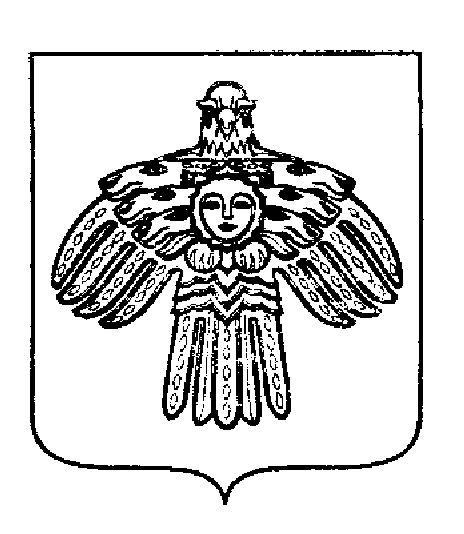 «ПЕЧОРА»МУНИЦИПАЛЬНÖЙ  РАЙОНСААДМИНИСТРАЦИЯ ПОСТАНОВЛЕНИЕ ШУÖМПОСТАНОВЛЕНИЕ ШУÖМПОСТАНОВЛЕНИЕ ШУÖМ   29   мая    2023 г.г. Печора,  Республика Коми           № 982Глава муниципального района-руководитель администрации                                                   В.А. СеровКатегории учащихся, которые питаются за счет средств  бюджета МО МР «Печора»Количество учащихся  получающих льготное питание ДетодниСтоимость питанияИтого12345Учащиеся с ограниченными возможностями здоровья, обучающиеся в муниципальных общеобразовательных организациях Учащиеся с ограниченными возможностями здоровья, обучающиеся на дому